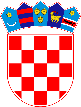 REPUBLIKA HRVATSKAZADARSKA ŽUPANIJAOPĆINA STARIGRAD     Općinsko vijećeKLASA:240-01/23-01/05	URBROJ:2198-9-1-23-1Starigrad Paklenica, 22. prosinca 2023. godineNa temelju članka 17 stavka 1. Zakona o sustavu civilne zaštite („Narodne novine“ 82/15, 118/18, 31/20, 20/21), članka 52. i 53. Pravilnika o nositeljima, sadržaju i postupcima izrade planskih dokumenata u civilnoj zaštiti te načinu informiranja javnosti u postupku njihovog donošenja („Narodne novine“66/21), te članka 30. Statuta Općine Starigrad ("Službeni glasnik Zadarske županije", broj 3/18, 8/18, 3/20, i 3/21.),Općinsko vijeće OpćineStarigradna svojoj 17. sjednici, održanoj 22. prosinca2023. godine, donijelo je         ZAKLJUČAKo prihvaćanju Godišnjeg plana razvoja sustava civilne zaštite na području Općine Starigrad za 2024. godinuDonosi seGodišnji plan razvoja sustava civilne zaštite na području Općine Starigrad za 2024. godinu s financijskim učincima za trogodišnje razdoblje.Godišnji plan razvoja sustava civilne zaštite na području Općine Starigrad za 2024. godinu čini sastavni dio ovog Zaključka.Ovaj Zaključak stupa na snagu osmog dana od dana objave u „Službenom glasniku Zadarske županije“.PREDSJEDNIK       Marko Marasović                                                                                                                                                       GODIŠNJI PLAN RAZVOJA SUSTAVA CIVILNE ZAŠTITE NA PODRUČJU OPĆINE STARIGRAD ZA 2024. GODINU S FINANCIJSKIM UČINCIMA ZA TROGODIŠNJE RAZDOBLJEGodišnji plan razvoja sustava civilne zaštite predstavlja dokument za implementaciju ciljeva iz Smjernica koji se u njih prenose kako bi se konkretizirale mjere i aktivnosti te utvrdila dinamika njihovog ostvarivanja. Godišnjim planom razvoja sustava civilne zaštite utvrđuju se nositelji, suradnici, rokovi za realizaciju ciljeva u narednoj godini te projekcija s financijskim učincima za trogodišnje razdoblje, odnosno do zaključenja ciklusa/razdoblja za koje se Smjernice usvajaju. U skladu saSmjernicama i Analizom stanja sustava civilne zaštite na području Općine Starigradu 2023. godini, utvrđuje se Godišnji plan aktivnosti za 2024 godinu.U tablici 1.  dan je prikaz aktivnosti sustava civilne zaštite za narednu 2024. godinu.U tablici 2. dana je projekcija sustava civilne zaštite s financijskim učincima za trogodišnje razdoblje (2024. god. – 2026. god.)Tablica 1.Aktivnosti sustava civilne zaštite za narednu 2024. godinu.Tablica 2.Projekcija sustava civilne zaštite s financijskim učincima za trogodišnje razdoblje (2024. god. – 2026. god.)AKTIVNOSTIROKOVI IZVRŠENJANOSITELJSURADNJANAPOMENAAžuriranjePlana djelovanja civilne zaštite6 mjeseci od donošenja Procjene rizika od velikih nesrećaNačelnikPlan djelovanja u području prirodnih nepogoda za 2024. godinuStudeni 2024. godineOpćinsko vijećeIzrada Plana vježbi civilne zaštite za 2024. godinuSiječanj 2024. godineNačelnikStožer civilne zaštiteIzradaAnalize stanja sustava civilne zaštite na području Općine za 2024. godinuStudeni 2024. godineOpćinsko vijećeIzvršiti obuku povjerenika i njihovih zamjenikaTijekom 2024. godine (po potrebi) NačelnikIzraditi godišnji plan nabave (u plan uključiti materijalna sredstva i opremu snaga civilne zaštite)Prosinac 2024. godineNačelnikOdluke iz svog samoupravnog djelokruga radi osiguravanja materijalnih, financijskih i drugih uvjeta za financiranje i opremanje operativnih snaga sustava CZNačelnikOdlukom imenovati teklićeSiječanj 2024. godineNačelnikOdlukom imenovati koordinatore na lokaciji za najočekivanije rizikeOžujak 2024. godineNačelnik Stožera civilne zaštiteU skladu s Procjenom rizika od velikih nesreća, 2022. godineIzraditi Izvješće o stanju zaštite od požara na području Općine za 2023. godinuSiječanj 2024. godineOpćinsko vijećePostupati po Programu aktivnosti u provedbi posebnih mjera zaštite od požara na području Općineza 2024.godinu te poduzimati preventivno – planske aktivnosti za reagiranje u slučaju izvanrednih događajauzrokovanim nepovoljnim vremenskim uvjetima u zimskom razdobljuLipanj 2024. godineOpćinsko vijeće/NačelnikDonijeti Odluku o ustrojavanju motriteljsko dojavne službe za 2024. godinuSvibanj 2024. godineNačelnikDonijeti Plan korištenja teške građevinske mehanizacije za žurnu izradu protupožarnih prosjeka i probijanja protupožarnih putova za 2024. godinuSvibanj 2024. godineNačelnikDonijeti Plan unaprjeđenja zaštite od požara na području Općine za 2024. godinuSvibanj 2024. godineNačelnikVođenje i ažuriranje baze podataka o pripadnicima, sposobnostima i resursima operativnih snaga sustava civilne zaštitekontinuiranoNačelnikSukladno Pravilniku o vođenju evidencija pripadnika operativnih snaga sustava civilne zaštite (NN 75/16)Sufinancirati programe i projekte za razvoj civilne zaštitekontinuiranoOpćinsko vijećeOsiguranje uvjeta za premještanje, sklanjanje, evakuaciju i zbrinjavanje te izvršavanje zadaća u provedbi drugih mjera civilne zaštitekontinuiranoNačelnikInformiranje stanovništva s ciljem edukacije o pravilnom postupanju u slučaju katastrofa i velikih nesrećakontinuiranoRedovito sazivanje sjednica Stožera CZkontinuiranoRed. br.OPIS POZICIJEPLANIRANO za 2024. g. (eura)PLANIRANO za 2025. g. (eura)PLANIRANO za 2026. g. (eura)CIVILNA ZAŠTITACIVILNA ZAŠTITACIVILNA ZAŠTITACIVILNA ZAŠTITACivilna zaštita7.000,007.000,007.000,00UKUPNO7.000,007.000,007.000,00VATROGASTVOVATROGASTVOVATROGASTVOVATROGASTVO2.1.Dobrovoljno vatrogasno društvo 80.000,0080.000,0080.000,002.2.Projekt Vatrogasni dom25.000,00100.000,00150.000,00UKUPNO105.000,00 180.000,00230.000,00PRAVNE OSOBE, HGSS, GDCKPRAVNE OSOBE, HGSS, GDCKPRAVNE OSOBE, HGSS, GDCKPRAVNE OSOBE, HGSS, GDCKOsobna i skupna oprema za pravne osobe u sustavu civilne zaštite---HGSS –Stanica Zadar2.700,002.700,002.700,00Gradsko društvo Crvenog križa Zadar12.000,0012.000,0012.000,00 UKUPNO14.700,0014.700,0014.700,00IZRADA PLANSKE DOKUMENTACIJEIZRADA PLANSKE DOKUMENTACIJEIZRADA PLANSKE DOKUMENTACIJEIZRADA PLANSKE DOKUMENTACIJEIzrada planske dokumentacije (Procjena, planova, operativnih planova)2.000,002.000,002.000,00UKUPNO2.000,002.000,002.000,00SVEUKUPNO ZA SUSTAV CIVILNE ZAŠTITE I VATROGASTVASVEUKUPNO ZA SUSTAV CIVILNE ZAŠTITE I VATROGASTVA128.700,00203.700,00 253.700,00 